Příloha č. 1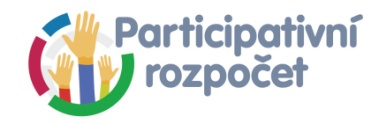 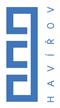 PŘIHLAŠOVACÍ FORMULÁŘKONTAKT NA NAVRHOVATELE					*zaškrtnoutSPECIFIKACE NÁVRHUPŘEDPOKLÁDANÉ NÁKLADY SOUVISEJÍCÍ S REALIZACÍ NÁVRHUPřiložte také ilustrační obrázek (fotografii) k prezentaci návrhu.V případě investičního návrhu rovněž mapu a situační nákres místa realizace.DATUM PODÁNÍ NÁVRHUČÍSLO NÁVRHU(NEVYPLŇUJTE)☐   PŘEDKLADATEL DOSÁHL VĚKU 15 LET *☐   PŘEDKLADATEL DOSÁHL VĚKU 15 LET *JMÉNO A PŘÍJMENÍULICEČÍSLO ORIENTAČNÍMÍSTNÍ ČÁSTTELEFONEMAILNÁZEV (krátký, výstižný, poutavý)POPIS (Několik vět čeho se návrh týká a co je jeho cílem, proč jej navrhuji.)JAK VYUŽÍJÍ NÁVRH OBČANÉ MÍSTNÍ ČÁSTI (Krátký popis jak bude sloužit návrh občanům dané části, např. kolik osob jej využije, zda bude využíván sezónně nebo celoročně. Je-li realizace návrhu navržena v prostorách příspěvkové organizace města – např. škola, kulturní zařízení, knihovna, uveďte, jakým způsobem budou moci váš návrh využít občané místní části – otevírací hodiny a podobně.)MÍSTO REALIZACE(Co nejpřesněji popište místo, adresu, případně zmínku o tom, že mapka je doplněna jako příloha.)POLOŽKAPOPISPOČET KUSŮCENA ZA KUSCENA CELKEM V Kč včetně DPHCELKOVÉ NÁKLADY SOUVISEJÍCÍ S REALIZACÍ NÁVRHU:CELKOVÉ NÁKLADY SOUVISEJÍCÍ S REALIZACÍ NÁVRHU:CELKOVÉ NÁKLADY SOUVISEJÍCÍ S REALIZACÍ NÁVRHU:CELKOVÉ NÁKLADY SOUVISEJÍCÍ S REALIZACÍ NÁVRHU:CELKOVÉ NÁKLADY SOUVISEJÍCÍ S REALIZACÍ NÁVRHU: